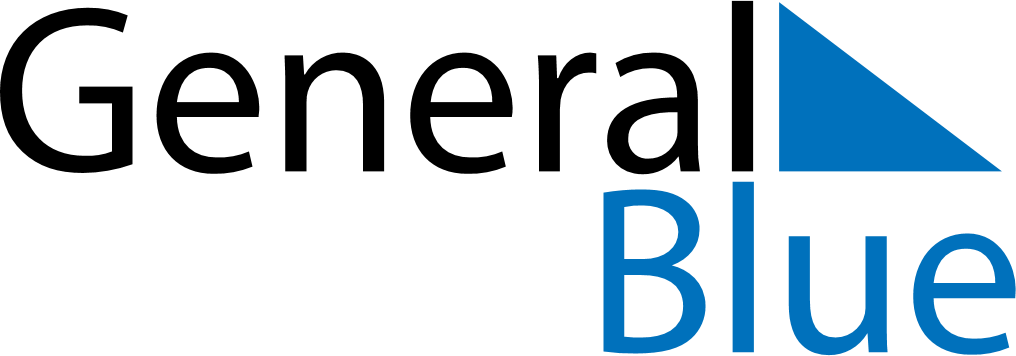 April 2028April 2028April 2028Faroe IslandsFaroe IslandsSundayMondayTuesdayWednesdayThursdayFridaySaturday123456789101112131415Maundy ThursdayGood Friday16171819202122Easter SundayEaster Monday23242526272829Flag Day30